ПРОТОКОЛзаседания Рабочей группы по благотворительности и волонтёрству Общественной палаты городского округа ЛюберцыМесто проведения: 140000, Московская область, г. Люберцы, Октябрьский пр-т, д.190, каб.117.Дата проведения, время проведения: 2 марта 2020 года, с 17.00 до 19:00Присутствовали: Гайфуллина Елена Олеговна – заместитель председателя Комиссии по социальной политике, делам женщин, семьи, детей и благотворительности Общественной палаты городского округа Люберцы (Заместитель Председателя Рабочей группы);Канчели Елена Сергеевна – председатель Комиссии по социальной политике, делам женщин, семьи, детей и благотворительности Общественной палаты городского округа Люберцы (Председатель Рабочей группы);Жилина Дина Анатольевна – председатель Комиссии по ЖКХ, архитектуре, благоустройству территорий, землепользованию и строительству;Хлебодарова Ольга Борисовна – член Общественной палаты городского округа Люберцы;Аболенский Сергей Александрович – председатель Комиссии по развитию спорта, туризма и формированию здорового образа жизни;Березницкий Игорь Дмитриевич – председатель Комиссии по дорожному хозяйству и транспорту;Кузякин Станислав Борисович - Миссионер-катехизатор Люберецкого благочинияКузякина Татьяна Александровна – помощник Благочинного Люберецкого округа по культурно-просветительской работе Повестка дняОбсуждение плана совместной работы на базе Рабочей группы по благотворительности и волонтёрству Общественной палаты городского округа Люберцы;Разное.По первому вопросу слушали:Председателя Комиссии по социальной политике, делам женщин, семьи, детей и благотворительности Общественной палаты городского округа Люберцы, Председателя Рабочей группы Канчели Елену Сергеевну с предложением утвердить проект повестки заседания Рабочей группы по благотворительности и волонтёрству Общественной палаты городского округа ЛюберцыГолосовали:«За» - 8, «Против» - 0, «Воздержался» -0 Решили: Утвердить проект повестки заседания Рабочей группы по благотворительности и волонтёрству Общественной палаты городского округа ЛюберцыПо второму вопросу слушали:Председателя Комиссии по социальной политике, делам женщин, семьи, детей и благотворительности Общественной палаты городского округа Люберцы, Председателя Рабочей группы Канчели Елену Сергеевну с предложением обсудить план совместной работы на базе Рабочей группы по благотворительности и волонтёрству Общественной палаты городского округа Люберцы;Голосовали:«За» - 8, «Против» - 0, «Воздержался» -0 Решили: Составить общий план совместной работы на базе Рабочей группы по благотворительности и волонтёрству Общественной палаты городского округа Люберцы и направить все предложения в аппарат Общественной палаты до 9 марта 2020 года.      Председатель       Рабочей группы 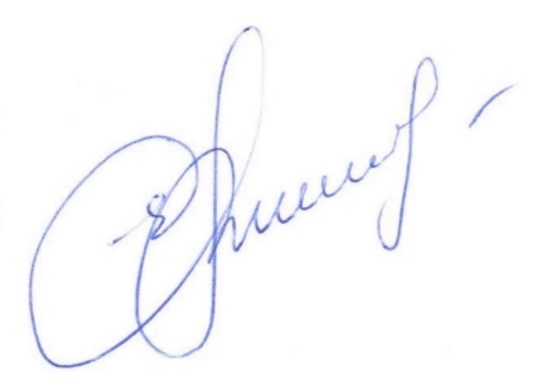 П.      Е             Е.С. Канчели 